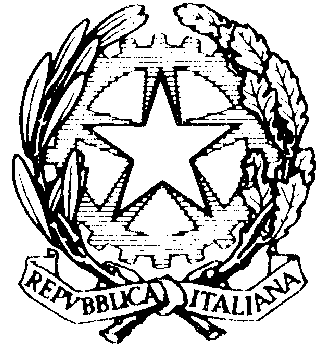 Ministero dell'Istruzione, dell'Università e della RicercaUFFICIO SCOLASTICO REGIONALE PER LA LOMBARDIAIstituto Comprensivo Statale  MADRE TERESA DI CALCUTTA VIA MONDOLFO N. 7 - 20138 MILANO (MI) Tel. 0288441493  Fax. 0288462025  eMail MIIC8AN00D@ISTRUZIONE.IT - C. F.: 80124350150 C. M.: MIIC8AN00DCIG: ZCA32F1CC8                                                                                                       ESPOSTO ALL’ALBO N.7                                                                                                       IL  09/09/2021Determina n.56                                                                                                  Milano,09/09/2021                                                                                 					IL DIRIGENTE SCOLASTICOVISTO il Regolamento di contabilità D.I. n. 44/2001;VISTO il Regolamento di contabilità D.I. n. 129/2018;VISTO il DL.vo n. 163/06 “Codice degli appalti”;VISTO il DL.vo n. 50 del 18 aprile 2016 “Codice degli appalti”;VISTO il DL.vo n.56 del 19 aprile 2017  “Codice degli appalti”;VISTA la legge 27/11/2006 n. 296 e successive modificazioni;VISTI i commi da 149 a 158 dell’art. 1 della Legge 24/12/2012, n. 228;VISTO il regolamento d’Istituto contenente criteri e limiti per lo svolgimento dell’attività negoziale da parte del Dirigente Scolastico;VISTA la delibera del Consiglio d’Istituto n. 251 del 30/10/2020 di approvazione del programma annuale per l’esercizio finanziario 2021;VISTA la DETERMINA DIRIGENZIALE n°9 del16/02/2021 “avvio procedure acquisto materiale con finanziamento residuo”  CODICE IDENTIFICATIVO : 10.1.1A-FSEPON-LO-2017-9;VISTA la necessità di provvedere all’ acquisto di materiale per il modulo;  Once upon a timeVISTA l’offerta pervenuta da IL LIBRO s.n.c.;VISTA la disponibilità di bilancio;RITENUTO di procedere in merito;DETERMINAcon affidamento diretto alla ditta IL LIBRO s.n.c. , l’acquisto di materiale didattico per un importo di €518,67 esente iva  da imputare al P.02.7, che presenta la necessaria copertura finanziaria.                                                                                                             IL DIRIGENTE SCOLASTICO	                                                                                  PROF.SSA CARLA FEDERICA GALLOTTI                                                                                                     Firma autografa sostituita a mezzo stampa                                                                                                       ai sensi dell’art.3, comma 2 del D.Lgs. n.39/1993)